P R I M A R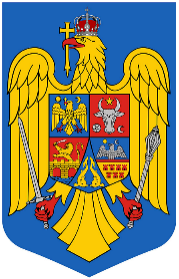 Comuna Grădiştea, Judeţul Valcea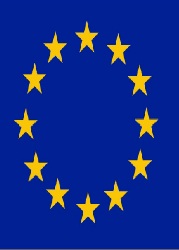 Codul de inregistrare fiscala: 2541320Tel:0250/867072 ; Tel/ Fax : 0250/867009e-mail: gradistea@vl.e-adm.rowww.primariagradistea.ro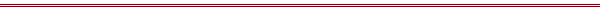 NR:4129/16.06.2021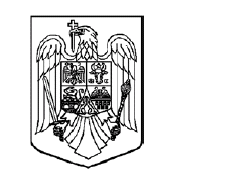 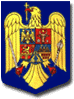 REFERAT DE APROBAREla proiectul de hotărâre privind alegerea președintelui de ședință pentru perioada august-octombrie 2021         Având în vedere art. 123 alin. (1) din O.U.G. nr. 57/2019 privind Codul administrativ, potrivit cărora, cităm:"După declararea ca legal constituit, consiliul local alege dintre membrii săi, în termenul stabilit prin regulamentul de organizare şi funcţionare a consiliului local, un preşedinte de şedinţă, pe o perioadă de cel mult 3 luni, care conduce şedinţele consiliului şi semnează hotărârile adoptate de acesta.          Preşedintele de şedinţă se alege prin vot deschis cu majoritate simplă, prevăzută la art. 5, lit. ee)."          Întrucât durata mandatului preşedintelui de şedinţă este de trei luni şi ţinând seama de faptul că mandatul actualului preşedintede şedinţă – domnul consilier local Dabu Vasile, ales conform Hotărârii Consiliului Local nr. 14 din 21.04.2021 expiră la sfârşitul lunii iulie 2021, iniţiez şi propun spre aprobare următorul proiect de hotărâre privind alegerea președintelui de ședință pentru perioada august-octombrie 2021.PRIMARUL COMUNEI GRADISTEA,ING. BOIANGIU ILIE